Α Ν Α Κ Ο Ι Ν Ω Σ Η Παρουσιάσεις Διπλωματικών  ΕργασιωνΧωρος:  Εργαστηριο ΗΥ, Τμημα Μαθηματικων                                         1ος όροφος, Κτιριο Βιολογιας, Σχολή Θετικων Επιστημων Χρονος: Τριτη 12 Σεπτεμβριου 2017Καλουνται οι ενδιαφερομενοι να παραστουν Θεσσαλονίκη  9-09-2017Ι. ΑντωνιουΔιευθυντης ΔΠΜΣ-ΠΣΔ 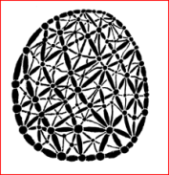                ΔΙΑΤΜΗΜΑΤΙΚΟ ΠΡΟΓΡΑΜΜΑ ΜΕΤΑΠΤΥΧΙΑΚΩΝ ΣΠΟΥΔΩΝ στα                    ΠΟΛΥΠΛΟΚΑ ΣΥΣΤΗΜΑΤΑ και ΔΙΚΤΥΑ                                                 ΤΜΗΜΑ ΜΑΘΗΜΑΤΙΚΩΝ                                                  ΤΜΗΜΑ ΒΙΟΛΟΓΙΑΣ                                                 ΤΜΗΜΑ ΓΕΩΛΟΓΙΑΣ                                                 ΤΜΗΜΑ ΟΙΚΟΝΟΜΙΚΩΝ ΕΠΙΣΤΗΜΩΝ                         ΑΡΙΣΤΟΤΕΛΕΙΟ ΠΑΝΕΠΙΣΤΗΜΙΟ ΘΕΣΣΑΛΟΝΙΚΗΣ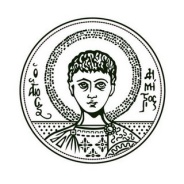 ΩραΦοιτητηςΤιτλος Εργασιας3-μελής Επιτροπη15:00Παναγιωτου ΠαναγιωτηςTemporal analysis of financial & trade networksΒαρσακελης Ν. (Ε) Αντωνίου Ι.Καραγιαννης Δ.15:30Καραδημος ΠροκοπιοςNetworks as a method for portfolio selectionΑντωνίου Ι. (Ε)Βαρσακελης Ν. Καραγιαννης Δ.